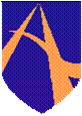 ASHLEY HIGH SCHOOLExclusions PolicyThis policy was reviewed: September 2022Next review: September 2024Lead Teachers: Diane Wilson, Michael Jones 1. AimsOur school aims to ensure that:The exclusions process is applied fairly and consistentlyThe exclusions process is understood by governors, staff, parents and pupilsPupils in school are safe and happyPupils do not become NEET (not in education, employment or training)2. Legislation and statutory guidanceThis policy is based on statutory guidance from the Department for Education: Exclusion from maintained schools, academies and pupil referral units (PRUs) in England. It is based on the following legislation, which outline schools’ powers to exclude pupils:Section 52 of the Education Act 2002, as amended by the Education Act 2011The School Discipline (Pupil Exclusions and Reviews) (England) Regulations 2012In addition, the policy is based on:Part 7, chapter 2 of the Education and Inspections Act 2006, which looks at parental responsibility for excluded pupilsSection 579 of the Education Act 1996, which defines ‘school day’ The Education (Provision of Full-Time Education for Excluded Pupils) (England) Regulations 2007, as amended by The Education (Provision of Full-Time Education for Excluded Pupils) (England) (Amendment) Regulations 2014Academies, including free schools, if applicable, add/amend: This policy complies with our funding agreement and articles of association.3. Partnership with ParentsParents working in partnership with the school to consistently reinforce the school’s expectations is an important factor in every child’s success. At Ashley High School, we will work in partnership with parents to ensure that expectations are clear and parents can reinforce them with their children. This includes ensuring that parents are kept informed about decisions made in response to a child’s misbehaviour so that we can work together in the best interests of pupils to ensure expectations for behaviour are made clear.The school is responsible for communicating to pupils, parents and staff its expectations of standards of conduct. A range of policies and procedures are in place to promote good behaviour and appropriate conduct. These are:Behaviour Policy;Anti-Bullying Policy;Code of Conduct4. Supporting Pupils to SucceedWe aim to include, not exclude, and we approach all challenging behaviour in a supportive and positive way. We recognise that such behaviour can sometimes be symptomatic of a real, deeper need for our support and understanding. All children can go through times of inappropriate behaviour, and we strive to never “give up” easily on a child as we recognise that each person has a unique contribution to make to school life and we want to support them to achieve this.We will use behaviour data to assess patterns of challenging behaviour in pupils. Where patterns emerge we will systematically intervene, drawing up an support plan with SMART targets with the child, parent and teacher.We will always consider whether the behaviour displayed by the child is a communication of a wider need or could be because the child has additional Social, Emotional and Mental Health (SEMH) needs which would lead us to believe that they should be covered by the SEN Code of Practice (2014) or covered by the Equality Act (2010)No exclusion will be initiated without first attempting other strategies or, in the case of a serious single incident, a proper investigation. 5. Types of ExclusionInternal ExclusionInternal exclusion is when a pupil is excluded from the rest of the school and must work away from their class for a fixed amount of time. This will be in a different classroom.An internal exclusion is a discretionary measure, where a pupil’s behaviour is escalating and more serious measures need to be taken but there are not yet grounds for an external / suspension. Typically, a child receiving a consequence of this level should be receiving additional support for their behaviour, intended to help them to avoid their behaviour escalating to a point where a suspension is necessary (examples: behaviour chart to address specific behaviours causing a problem; support from the learning mentor etc)Suspension (previously known as fixed-term exclusion)A suspension is when a child is excluded from school and must remain home for a fixed amount of time. This should be for the shortest time necessary to ensure minimal disruption to the child’s education, whilst mindful of the seriousness of the breach of policy.Permanent ExclusionA permanent exclusion is when a child is permanently excluded from school and not allowed to return. The decision to permanently exclude must be taken by the Headteacher and then the decision is scrutinised by a panel of Governors.6. The decision to excludeOnly the headteacher, or acting headteacher, can exclude a pupil from school. A permanent exclusion will be taken as a last resort.Our school is aware that off-rolling is unlawful. Ofsted defines off-rolling as:“…the practice of removing a pupil from the school roll without a formal, permanent exclusion or by encouraging a parent to remove their child from the school roll, when the removal is primarily in the interests of the school rather than in the best interests of the pupil.”We are committed to following all statutory exclusions procedures to ensure that every child receives an education in a safe and caring environment.A decision to exclude a pupil will be taken only:In response to serious or persistent breaches of the school’s behaviour policy, andIf allowing the pupil to remain in school would seriously harm the education or welfare of others Before deciding whether to exclude a pupil, either permanently or for a fixed period, the headteacher will:Consider all the relevant facts and evidence, including whether the incident(s) leading to the exclusion were provokedAllow the pupil to give their version of eventsConsider if the pupil has special educational needs (SEN)Pupils’ behaviour outside school e.g. on school trips, at sports events, is subject to the school’s behaviour policy. Unacceptable behaviour in such circumstances will be dealt with as if it had taken place in school; and additionally this includes the any serious breach of policy which could ‘bring the school into disrepute’.7. DefinitionFor the purposes of exclusions, school day is defined as any day on which there is a school session. Therefore, INSET or staff training days do not count as a school day. 8. Roles and responsibilities8.1 The headteacher Informing parentsThe headteacher will immediately provide the following information, in writing, to the parents of an excluded pupil:The reason(s) for the exclusionThe length of a suspension or, for a permanent exclusion, the fact that it is permanentInformation about parents’ right to make representations about the exclusion to the governing board and how the pupil may be involved in thisHow any representations should be madeWhere there is a legal requirement for the governing board to meet to consider the reinstatement of a pupil, and that parents have a right to attend a meeting, be represented at a meeting (at their own expense) and to bring a friendThe headteacher will also notify parents by the end of the afternoon session on the day their child is excluded that for the first 5 school days of an exclusion, or until the start date of any alternative provision where this is earlier, parents are legally required to ensure that their child is not present in a public place during school hours without a good reason. Parents may be given a fixed penalty notice or prosecuted if they fail to do this. If alternative provision is being arranged, the following information will be included when notifying parents of an exclusion:The start date for any provision of full-time education that has been arranged The start and finish times of any such provision, including the times for morning and afternoon sessions, where relevantThe address at which the provision will take placeAny information required by the pupil to identify the person they should report to on the first dayWhere this information on alternative provision is not reasonably ascertainable by the end of the afternoon session, it may be provided in a subsequent notice, but it will be provided no later than 48 hours before the provision is due to start. The only exception to this is where alternative provision is to be provided before the sixth day of an exclusion, in which case the information can be provided with less than 48 hours’ notice with parents’ consent.Informing the governing board and local authorityThe headteacher will immediately notify the governing board and the local authority (LA) of:A permanent exclusion, including when a suspension is followed by a decision to permanently exclude a pupilExclusions which would result in the pupil being excluded for more than 5 school days (or more than 10 lunchtimes) in a termExclusions which would result in the pupil missing a public examination For a permanent exclusion, if the pupil lives outside the LA in which the school is located, the headteacher will also immediately inform the pupil’s ‘home authority’ of the exclusion and the reason(s) for it without delay.For all other exclusions, the headteacher will notify the LA as soon as possible (using the correct notification form) and will inform the governing board once a term.8.2 The governing boardResponsibilities regarding exclusions are delegated to the personnel committee of the governing board consisting of at least 3 governors. The Personnel Committee has a duty to consider the reinstatement of an excluded pupil (see section 6).Responsibilities regarding exclusions are delegated to the Personnel Committee. This committee has a duty to consider the reinstatement of an excluded pupil (see section 6). The governing board has a duty to consider the reinstatement of an excluded pupil (see section 6).Within 14 days of receipt of a request, the governing board will provide the secretary of state and the LA with information about any exclusions in the last 12 months.For a suspension of more than 5 school days, the governing board the governing board will arrange suitable full-time education for the pupil. This provision will begin no later than the sixth day of the exclusion. Provision does not have to be arranged for pupils in the final year of compulsory education who do not have any further public examinations to sit.8.3 The LAFor permanent exclusions, the LA is responsible for arranging suitable full-time education to begin no later than the sixth day of the exclusion.9. Considering the reinstatement of a pupil The Personnel Committee  will consider the reinstatement of an excluded pupil within 15 school days of receiving the notice of the exclusion if: The exclusion is permanentIt is a suspension which would bring the pupil's total number of school days of exclusion to more than 15 in a termIt would result in a pupil missing a public examination or national curriculum testIf requested to do so by parents, the governing board will consider the reinstatement of an excluded pupil within 50 school days of receiving notice of the exclusion if the pupil would be excluded from school for more than 5 school days, but less than 15, in a single term. Where an exclusion would result in a pupil missing a public examination, [the governing board will consider the reinstatement of the pupil before the date of the examination. If this is not practicable, the chair of the governing board (or the vice-chair where the chair is unable to make this consideration) will consider the exclusion independently and decide whether or not to reinstate the pupil. All schools add:The governing board can either:Decline to reinstate the pupil, orDirect the reinstatement of the pupil immediately, or on a particular dateIn reaching a decision, the governing board will consider whether the exclusion was lawful, reasonable and procedurally fair and whether the headteacher followed their legal duties. They will decide whether or not a fact is true ‘on the balance of probabilities’, which differs from the criminal standard of ‘beyond reasonable doubt’, as well as any evidence that was presented in relation to the decision to exclude.Minutes will be taken of the meeting, and a record of evidence considered kept. The outcome will also be recorded on the pupil’s educational record. The governing board will notify, in writing, the headteacher, parents and the LA of its decision, along with reasons for its decision, without delay. Where an exclusion is permanent, the decision will also include the following:The fact that it is permanentNotice of parents’ right to ask for the decision to be reviewed by an independent review panel, and:The date by which an application for an independent review must be made The name and address to whom an application for a review should be submittedThat any application should set out the grounds on which it is being made and that, where appropriate, reference to how the pupil’s SEN are considered to be relevant to the exclusionThat, regardless of whether the excluded pupil has recognised SEN, parents have a right to require the LA to appoint an SEN expert to attend the reviewDetails of the role of the SEN expert and that there would be no cost to parents for this appointmentThat parents must make clear if they wish for an SEN expert to be appointed in any application for a reviewThat parents may, at their own expense, appoint someone to make written and/or oral representations to the panel, and parents may also bring a friend to the reviewThat if parents believe that the exclusion has occurred as a result of discrimination, they may make a claim under the Equality Act 2010 to the first-tier tribunal (special educational needs and disability), in the case of disability discrimination, or the county court, in the case of other forms of discrimination. A claim of discrimination made under these routes should be lodged within 6 months of the date on which the discrimination is alleged to have taken place10. An independent review If parents apply for an independent review, the LA will arrange for an independent panel to review the decision of the governing board not to reinstate a permanently excluded pupil. Applications for an independent review must be made within 15 school days of notice being given to the parents by the governing board of its decision to not reinstate a pupil.A panel of 3 or 5 members will be constituted with representatives from each of the categories below. Where a 5-member panel is constituted, 2 members will come from the school governors category and 2 members will come from the headteacher category. A lay member to chair the panel who has not worked in any school in a paid capacity, disregarding any experience as a school governor or volunteerSchool governors who have served as a governor for at least 12 consecutive months in the last 5 years, provided they have not been teachers or headteachers during this timeHeadteachers or individuals who have been a headteacher within the last 5 yearsA person may not serve as a member of a review panel if they:Are a memberof the LA or governing board of the excluding schoolAre the headteacher of the excluding school, or have held this position in the last 5 yearsAre an employee of the LA,  or the governing board, of the excluding school (unless they are employed as a headteacher at another school)Have, or at any time have had, any connection with the LA, school, governing board, parents or pupil, or the incident leading to the exclusion, which might reasonably be taken to raise doubts about their impartialityHave not had the required training within the last 2 years (see appendix 1 for what training must cover)A clerk will be appointed to the panel. The independent panel will decide one of the following:Uphold the governing board’s decisionRecommend that the governing board reconsiders reinstatementQuash the governing board’s decision and direct that they reconsider reinstatement (only when the decision is judged to be flawed)The panel’s decision can be decided by a majority vote. In the case of a tied decision, the chair has the casting vote. 11. School registersA pupil's name will be removed from the school admissions register if: 15 school days have passed since the parents were notified of the exclusion panel’s decision to not reinstate the pupil and no application has been made for an independent review panel, orThe parents have stated in writing that they will not be applying for an independent review panelWhere an application for an independent review has been made, the governing board will wait until that review has concluded before removing a pupil’s name from the register.Where alternative provision has been made for an excluded pupil and they attend it, code B (education off-site) or code D (dual registration) will be used on the attendance register. Where excluded pupils are not attending alternative provision, code E (absent) will be used. 12. Returning from a suspensionFollowing a suspension, a re-integration meeting will be held involving the pupil, parents, a member of senior staff and other staff, where appropriate. The following measures may be implemented when a pupil returns from a suspension:Agreeing a behaviour contractSupporting the pupils’ needs through an support plan with SMART targets that are reviewed and amended regularlyPutting a pupil ‘on report’Internal isolation13. Monitoring arrangementsThe Headteacher monitors the number of exclusions every term and reports back to the governors. They also liaise with the local authority to ensure suitable full-time education for excluded pupils. This policy will be reviewed by the Headteacher every 2 years. At every review, the policy will be approved by/shared with the governing board. 14. Links with other policiesThis exclusions policy is linked to ourBehaviour policy Appendix 1: Independent review panel trainingThe LA must ensure that all members of an independent review panel and clerks have received training within the 2 years prior to the date of the review. Training must have covered:The requirements of the primary legislation, regulations and statutory guidance governing exclusions, which would include an understanding of how the principles applicable in an application for judicial review relate to the panel’s decision makingThe need for the panel to observe procedural fairness and the rules of natural justiceThe role of the chair and the clerk of a review panelThe duties of headteachers, governing boards and the panel under the Equality Act 2010The effect of section 6 of the Human Rights Act 1998 (acts of public authorities unlawful if not compatible with certain human rights) and the need to act in a manner compatible with human rights protected by that Act